     						ΟΡΘΗ ΕΠΑΝΑΛΗΨΗ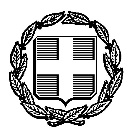                                                                           Αριθμός Πράξης :  229 /2022ΕΛΛΗΝΙΚΗ ΔΗΜΟΚΡΑΤΙΑ                                    ΠΡΩΤΟΔΙΚΕΙΟ ΙΩΑΝΝΙΝΩΝ ΥΠΗΡΕΣΙΑ ΔΙΚΑΣΤΩΝ ΠΡΩΤΟΔΙΚΕΙΟΥ ΙΩΑΝΝΙΝΩΝΟΚΤΩΒΡΙΟΥ 2022ΣΗΜΕΙΩΣΗ : Κατά τις ημέρες συνεδριάσεως του Τριμελούς Πλημ/κείου, τα αυτόφωρα του Τριμελούς θα εκδικάζονται από την εκάστοτε σύνθεση της έδρας, τα δε Μονομελούς από το νεότερο Πρωτοδίκη της σύνθεσης ενώ, κατά τις ημέρες συνεδριάσεως του Μονομελούς Πλημ/κείου, τα αυτόφωρα Μονομελούς θα εκδικάζονται από τον εκάστοτε Προεδρεύοντα Πλημμελειοδίκη. Κατά τις ημέρες που δεν συνεδριάζει Τριμελές ή Μονομελές Πλημ/κείο, τα αυτόφωρα του Μονομελούς θα εκδικάζονται από τον μετά τον Προεδρεύοντα αρχαιότερο Πρωτοδίκη των συνθέσεων των αυτοφώρων Τριμελούς Πλημμελειοδικείου και κατά τις αντίστοιχες ημερομηνίες (ανωτέρω).Ιωάννινα, 26 Σεπτεμβρίου 2022Η Προϊσταμένη της Υπηρεσίας 					Λεμονιά Τσαβίδη  Πρόεδρος Πρωτοδικών Ιωαννίνων1-10-2022Σάββατο_______3-10-2022 ΔευτέραΑΥΤΟΦΩΡΑ ΤΡΙΜΕΛΟΥΣ :  Γρίβα – Καλούδη- Πισμίχου__________________________________________ΑΥΤΟΦΩΡΑ ΤΡΙΜΕΛΟΥΣ :  Γρίβα – Καλούδη- Πισμίχου4-10-2022 Τρίτη      ΤΡΙΜΕΛΕΣ ΠΛΗΜ/ΚΕΙΟ :   Τσαβίδη- Κοτσοβού- Οβσεπιάν ΑΥΤΟΦΩΡΑ ΤΡΙΜ. ΠΛΗΜ/ΚΕΙΟΥ :   Τσαβίδη- Κοτσοβού- ΟβσεπιάνΚλήρωση Ασφαλιστικών :  Τσαβίδη- Κοτσοβού- ΟβσεπιάνΠρόεδρος Υπηρεσίας :   ΤσαβίδηΔιαταγές Πληρωμής & Διατάξεις :  Κοτσοβού5-10-2022 Τετάρτη 6-10-2022 Πέμπτη   ΜΟΝΟΜΕΛΕΣ ΠΡΩΤΟΔΙΚΕΙΟ  :   Όλοι οι πρωτοδίκες (πλην της ανακρίτριας)-Πάρεδρος ΑΥΤΟΦΩΡΑ ΤΡΙΜ. ΠΛΗΜ/ΚΕΙΟΥ:  Τσαβίδη-Καριώτη-Οβσεπιάν Πρόεδρος Υπηρεσίας :   ΤσαβίδηΔιαταγές Πληρωμής & Διατάξεις :   ΚαριώτηΠΟΛΥΜΕΛΕΣ ΠΡΩΤΟΔΙΚΕΙΟ :  Πάνου- Γρίβα-Νικολαΐδου-Κοτσοβού-Οβσεπιάν ΑΥΤΟΦΩΡΑ ΤΡΙΜ. ΠΛΗΜ/ΚΕΙΟΥ :  Πάνου-Νικολαΐδου-Οβσεπιάν Πρόεδρος Υπηρεσίας :   Πάνου Διαταγές Πληρωμής & Διατάξεις : Κοτσοβού7-10-2022Παρασκευή     ΑΣΦΑΛΙΣΤΙΚΑ : Τσαβίδη ΜΟΝΟΜΕΛΕΣ ΠΛΗΜ/ΚΕΙΟ: ΝικολαΐδουΑΥΤΟΦΩΡΑ ΤΡΙΜ. ΠΛΗΜ/ΚΕΙΟΥ :  Τσαβίδη-Νικολαΐδου-Πισμίχου Πρόεδρος Υπηρεσίας :   ΤσαβίδηΔιαταγές Πληρωμής & Διατάξεις :  Νικολαΐδου8-10-2022 Σάββατο    ΑΥΤΟΦΩΡΑ ΤΡΙΜΕΛΟΥΣ :   Νικολαΐδου-Κοτσοβού- Δερβέντζα10-10-2022 ΔευτέραΜΟΔ (Έναρξη) : Πάνου-Γρίβα-Χατζοπούλου ΜΟΝΟΜΕΛΕΣ ΠΛΗΜ/ΚΕΙΟ: Καριώτη ΑΥΤΟΦΩΡΑ ΤΡΙΜ. ΠΛΗΜ/ΚΕΙΟΥ :  Πάνου-Χατζοπούλου-Γιώγου Πρόεδρος Υπηρεσίας :   ΠάνουΔιαταγές Πληρωμής & Διατάξεις : Καριώτη11-10-2022 Τρίτη ΤΡΙΜΕΛΕΣ ΠΛΗΜ/ΚΕΙΟ :  Κομισόπουλος-Καριώτη-Πισμίχου ΑΥΤΟΦΩΡΑ ΤΡΙΜ. ΠΛΗΜ/ΚΕΙΟΥ :   Κομισόπουλος-Καριώτη-Πισμίχου Πρόεδρος Υπηρεσίας :   ΚομισόπουλοςΔιαταγές Πληρωμής & Διατάξεις :  Καριώτη12-10-2022 Τετάρτη      ΜΟΝΟΜΕΛΕΣ ΠΡΩΤΟΔΙΚΕΙΟ  :   Κομισόπουλος- Όλοι οι πρωτοδίκες (πλην της ανακρίτριας)- ΠάρεδροςΑΥΤΟΦΩΡΑ ΤΡΙΜ. ΠΛΗΜ/ΚΕΙΟΥ: Κομισόπουλος-Καριώτη-ΓκινάληςΠρόεδρος Υπηρεσίας :   ΚομισόπουλοςΔιαταγές Πληρωμής & Διατάξεις :  Γκινάλης 13-10-2022 Πέμπτη  ΤΡΙΜΕΛΕΣ ΠΛΗΜ/ΚΕΙΟ :   Κομισόπουλος-Γκινάλης-ΟβσεπιάνΑΥΤΟΦΩΡΑ ΤΡΙΜ. ΠΛΗΜ/ΚΕΙΟΥ :  Κομισόπουλος-Γκινάλης-ΟβσεπιάνΠρόεδρος Υπηρεσίας :  Κομισόπουλος Διαταγές Πληρωμής & Διατάξεις : Γκινάλης 14-10-2022Παρασκευή    ΑΣΦΑΛΙΣΤΙΚΑ : Πάνου ΜΟΝΟΜΕΛΕΣ ΠΛΗΜ/ΚΕΙΟ: Γκινάλης   ΑΥΤΟΦΩΡΑ ΤΡΙΜ. ΠΛΗΜ/ΚΕΙΟΥ :   Πάνου-Γκινάλης-Στασινούλας Πρόεδρος Υπηρεσίας :   Πάνου Διαταγές Πληρωμής & Διατάξεις :  Γκινάλης15-10-2022 Σάββατο    ΑΥΤΟΦΩΡΑ ΤΡΙΜ. ΠΛΗΜ/ΚΕΙΟΥ: Γρίβα-Γκινάλης-Στασινούλας 17-10-2022Δευτέρα ΜΟΝΟΜΕΛΕΣ ΠΛΗΜ/ΚΕΙΟ :  ΚοτσοβούΚλήρωση Ασφαλιστικών :   Πάνου- Νικολαΐδου-Κοτσοβού ΑΥΤΟΦΩΡΑ ΤΡΙΜ. ΠΛΗΜ/ΚΕΙΟΥ :   Νικολαΐδου-Κοτσοβού-ΓαλάνηΠρόεδρος Υπηρεσίας :   ΚοτσοβούΔιαταγές Πληρωμής & Διατάξεις : Κοτσοβού  18-10-2022 Τρίτη  ΤΡΙΜΕΛΕΣ ΠΛΗΜ/ΚΕΙΟ :   Τσαβίδη-Νικολαΐδου-Οβσεπιάν ΑΥΤΟΦΩΡΑ ΤΡΙΜ. ΠΛΗΜ/ΚΕΙΟΥ :   Τσαβίδη-Νικολαΐδου-ΟβσεπιάνΠρόεδρος Υπηρεσίας :  Τσαβίδη Διαταγές Πληρωμής & Διατάξεις :  Νικολαΐδου 19-10-2022 Τετάρτη      ΜΟΝΟΜΕΛΕΣ ΠΡΩΤΟΔΙΚΕΙΟ  :   Κομισόπουλος- Όλοι οι πρωτοδίκες (πλην της ανακρίτριας)- ΠάρεδροςΑΥΤΟΦΩΡΑ ΤΡΙΜ. ΠΛΗΜ/ΚΕΙΟΥ: Κομισόπουλος-Χατζοπούλου-ΝικολαίδουΠρόεδρος Υπηρεσίας :   ΚομισόπουλοςΔιαταγές Πληρωμής & Διατάξεις :  Νικολαΐδου 20-10-2022 Πέμπτη   ΠΟΛΥΜΕΛΕΣ ΠΡΩΤΟΔΙΚΕΙΟ :   Τσαβίδη- Καριώτη- Χατζοπούλου- Γκινάλης ΑΥΤΟΦΩΡΑ ΤΡΙΜ. ΠΛΗΜ/ΚΕΙΟΥ :   Τσαβίδη-Καριώτη-Νάνου Πρόεδρος Υπηρεσίας :  ΤσαβίδηΔιαταγές Πληρωμής & Διατάξεις :   Χατζοπούλου21-10-2022ΠαρασκευήΑΣΦΑΛΙΣΤΙΚΑ : Τσαβίδη ΜΟΝΟΜΕΛΕΣ ΠΛΗΜ/ΚΕΙΟ: ΧατζοπούλουΑΥΤΟΦΩΡΑ ΤΡΙΜ. ΠΛΗΜ/ΚΕΙΟΥ :   Τσαβίδη-Χατζοπούλου-ΝάνουΠρόεδρος Υπηρεσίας :   ΤσαβίδηΔιαταγές Πληρωμής & Διατάξεις :  Χατζοπούλου22-10-2022 Σάββατο  ΑΥΤΟΦΩΡΑ ΤΡΙΜ. ΠΛΗΜ/ΚΕΙΟΥ: Καριώτη-Χατζοπούλου-Νάνου24-10-2022Δευτέρα ΜΟΝΟΜΕΛΕΣ ΠΛΗΜ/ΚΕΙΟ : ΓρίβαΑΥΤΟΦΩΡΑ ΤΡΙΜ. ΠΛΗΜ/ΚΕΙΟΥ :   Γρίβα-Καλούδη –Ντάτση Πρόεδρος Υπηρεσίας : ΓρίβαΔιαταγές Πληρωμής & Διατάξεις : Γρίβα  25-10-2022 Τρίτη   ΤΡΙΜΕΛΕΣ ΠΛΗΜ/ΚΕΙΟ : Πάνου-Καλούδη-Λάζαρος   ΑΥΤΟΦΩΡΑ ΤΡΙΜ. ΠΛΗΜ/ΚΕΙΟΥ :   Πάνου-Καλούδη-Λάζαρος   Πρόεδρος Υπηρεσίας :  ΠάνουΔιαταγές Πληρωμής & Διατάξεις :  ΚαλούδηΚωλύματα Τριμελούς :  Γρίβα  26-10-2022 Τετάρτη      ΑΥΤΟΦΩΡΑ ΤΡΙΜ. ΠΛΗΜ/ΚΕΙΟΥ :  Πάνου-Γρίβα-Ντάτση Πρόεδρος Υπηρεσίας :   ΠάνουΔιαταγές Πληρωμής & Διατάξεις :  Γρίβα 27-10-2022 Πέμπτη     ΑΥΤΟΦΩΡΑ ΤΡΙΜ. ΠΛΗΜ/ΚΕΙΟΥ :  Γρίβα –Καλούδη-Ντάτση  Πρόεδρος Υπηρεσίας :   ΚαλούδηΔιαταγές Πληρωμής & Διατάξεις :   Καλούδη29-10-2022 Σάββατο    ΑΥΤΟΦΩΡΑ ΤΡΙΜ. ΠΛΗΜ/ΚΕΙΟΥ :    Γρίβα –Καλούδη-Λάζαρος 31-10-2022Δευτέρα ΜΟΝΟΜΕΛΕΣ ΠΛΗΜ/ΚΕΙΟ :  ΚαλούδηΑΥΤΟΦΩΡΑ ΤΡΙΜ. ΠΛΗΜ/ΚΕΙΟΥ :  Γρίβα –Καλούδη-Λάζαρος Πρόεδρος Υπηρεσίας :   ΚαλούδηΔιαταγές Πληρωμής & Διατάξεις :   Καλούδη